matemática – Localização espacial  A figura abaixo representa um mapa do tesouro. O tesouro está localizado no ponto X. Como você dá essa localização?______________________________________________________________________________________________________________________________________________________________________________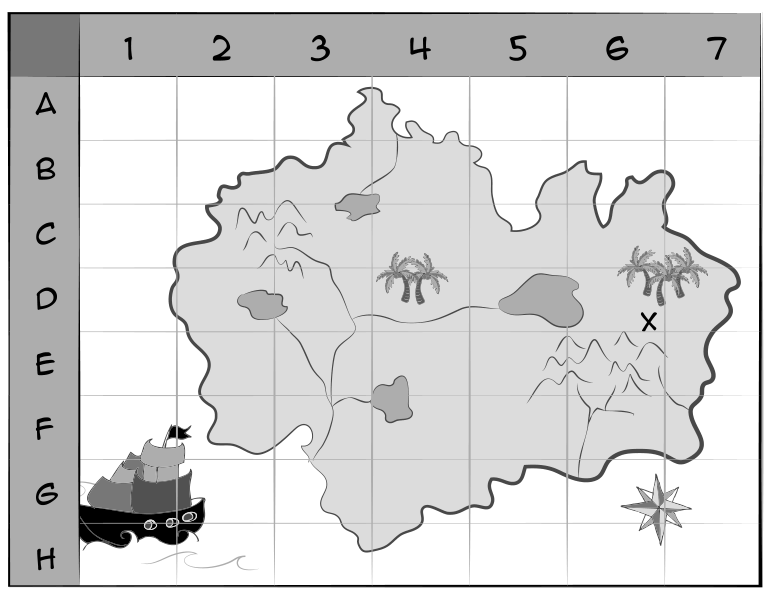 Analise a imagem abaixo para resolver às questões 2, 3 e 4: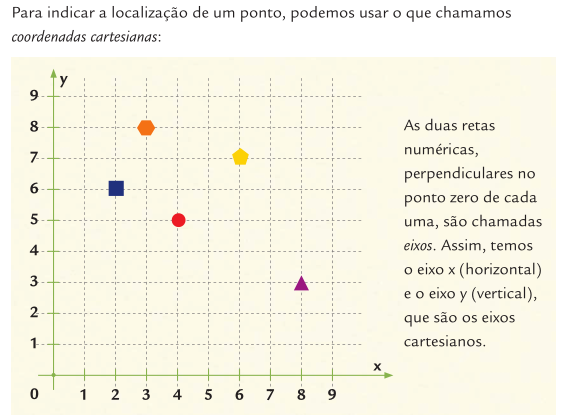 Qual é a distância do ponto representado pelo quadrado até o eixo y (vertical)?____________________________________________________________________________________________________________________________________________________E a distância desse ponto até o eixo x (horizontal)?____________________________________________________________________________________________________________________________________________________3. Os números que você encontrou, nessa ordem (2 e 6), formam um par ordenado, que é representado por (2, 6) e indica as coordenadas cartesianas do ponto em que está o quadrado, ou seja, esse par ordenado serve para localizar algo nesse tipo de gráfico.Esse tipo de representação para localização de pontos no espaço também é muito útil na geografia – para coordenadas geográficas, e jogos de tabuleiro – como batalha naval, xadres, etc.Pensando nisso, na sua opinião, se o círculo está na posição (4, 5) ou na posição (5, 4)?____________________________________________________________________________________________________________________________________________________4. Que pares você usaria para indicar a posição do triângulo, do pentágono e do hexágono?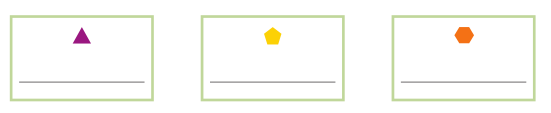 ____________________________________________________________________________________________________________________________________________________5. a) Localize, no sistema de coordenadas abaixo, o triângulo ABC, com os pontos formados pelas seguintes coordenadas:A = (2, 2); B = (6,0) ; C =(6, 6).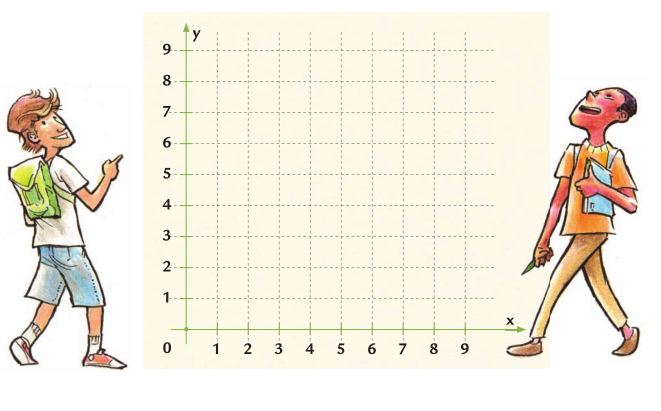 Assinale o tipo de triângulo que formou:(     ) equilátero  		        (     ) escaleno      		 (     ) isósceles